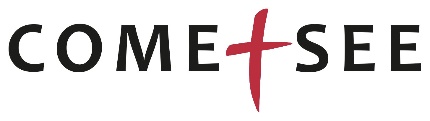 A person acts as leader;the other members join in the words in boldFather in Heaven,mould me into Christlikeness; and stir up in me, the fire of your love. PraiseRefrain: The earth is full of the loving-kindness of the Lord. Rejoice in the Lord, O you righteous,  ♦for it is good for the just to sing praises. Praise the Lord with the lyre;  ♦on the ten-stringed harp sing his praise. Sing for him a new song;  ♦play skillfully, with shouts of praise. For the word of the Lord is true  ♦and all his works are sure. He loves righteousness and justice;  ♦the earth is full of the loving-kindness of the Lord.  Our soul waits longingly for the Lord;  ♦he is our help and our shield. Indeed, our heart rejoices in him;  ♦in his holy name have we put our trust. Let your loving-kindness, O Lord, be upon us,  ♦as we have set our hope on you.Refrain: The earth is full of the loving-kindness of the Lord. Bible reading set for the week (see diary)The Prayers (see diary) We pray for the coming of God’s kingdom. anoint us with your Spirit;Father, by your Spirit bring in your kingdom.Send us to bring help to the poor and freedom to the oppressed.Father, by your Spirit bring in your kingdom.Send us to tell the world the good news of your healing love.Father, by your Spirit bring in your kingdom.Send us to those who mourn, to bring joy and gladness instead of grief.Father, by your Spirit bring in your kingdom. Send us to proclaim that the time is here for you to save your people.Father, by your Spirit bring in your kingdom.The Collect for the Week (see diary)Our Father in heaven,hallowed be your name,your kingdom come,your will be done,on earth as in heaven.Give us today our daily bread.Forgive us our sinsas we forgive those who sin against us.Lead us not into temptationbut deliver us from evil.For the kingdom, the power,and the glory are yours now and for ever.Amen.  The Come and See PrayerFather in Heaven,mould me into Christlikeness;and stir up in me the fire of your love. Holy Spirit, fill me with your power;and help me to tell of the love and salvation in Jesus of Nazareth  Lord Jesus Christ, Son of the Father,renew my friendship in you;and help me to serve you with a quiet mind and a burning spirit. Father, Son, and Holy Spirit,please keep me in the joy, simplicity, and compassion of your holy Gospel. Amen. © John Sentamu 2015May God give us grace to follow his saints in glory.  AMEN